Russet House School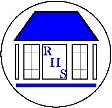 Responsible to: Headteacher/Deputy Headteacher			Job Title: Specialist Children’s Occupational Therapist (band 7 equivalent)A.QualificationsEssential/DesirableApplicationInterview/Task1.A recognised degree in Occupational TherapyEA2.Registered with the HCPC (Health and Care Professions Council) as an Occupational TherapistEA3.Advanced Sensory Integration Practitioner Status (successful completion of modules 1-4 with SI Network, UK & Ireland or equivalent qualification)EAB.Professional ExperienceEssential/DesirableApplicationInterview/Task1.A minimum of 10 years clinical experience in Paediatrics working with pre-school and primary aged children.EA2.A minimum of  3 years working with Children on the Autism Spectrum using a Sensory Integration Approach (preferably within a school setting).EA3.Demonstrates a broad experience of working with children on the Autism Spectrum who present with sensory processing differences and challenging behaviours.EAI4.Experience of working in a Special School environment supporting staff in the understanding of sensory processing.DAI5.Experience of working in a culturally and ethnically diverse school.DAIC.Knowledge and understandingEssential/DesirableApplicationInterview/Task1.Ability to carry out the OT process in line with the professional code of practice.EAI2.An advanced knowledge of using Ayres Sensory Integration with children on the Autism Spectrum, including the environmental accommodations and transactional supports required to support improved participation and self-regulation, preferably in a special school context.EAI/T3.Knowledge of the challenges presented when evaluating/assessing children who are non-verbal and non-compliant within a testing context; and the ability to assess and gather information using highly skilled observations within a variety of settings.EAI/T4.Knowledge of evaluation, goal planning and treatment of children on the Autism Spectrum using a Sensory Integration approach.EAI/T5.In-depth knowledge of the importance of a team approach when addressing pupil’s needs and the ability to communicate the sensory needs of the pupils effectively with school staff.EAI/T6.An ability to understand the roles of, and work effectively with, colleagues in Education, Health and Social Care.EAID.Professional SkillsEssential/DesirableApplicationInterview/Task1.Ability to prioritise the therapy needs of a large caseload of pupils on the Autism Spectrum in a manner which is equitable and takes account of the available resources. EAI2.Ability to provide effective and measured intervention using Ayre’s Sensory Integration.EAI/T3.Ability to provide advice and training to school professionals (who do not have an OT background) in order that they can utilise and provide sensory strategies for pupilsEAI/T4.An exceptional ability to communicate children’s challenges clearly and succinctly in written format (continuation notes, reports, reviews, and emails).EAI/T5.Demonstrates effective supervision of junior colleagues on a weekly/monthly basis.EAI/T6.Demonstrate the ability to be sensitive and understanding towards the needs of pupils from a wide variety of cultural backgrounds.EAIE.Personal SkillsEssential/DesirableApplicationInterview/Task1.To be self-motivated, organised and manage own time well, often under pressure.EI/T2.Excellent oral, written and IT skills.EAI/T3.Good active listening skills and ability to build a team ethos with staff.EI/T4.High level of interpersonal skills and emotional intelligence.EI/T5.To recognise and value the individuality of team members.EAI/T6.Ability to be reflective and self-critical.EAI7.Commitment to promoting equal opportunities.EAI8.To be determined and enthusiastic.EI/T9.To display flexibility and adaptabilityEI/T10.To demonstrate a positive attitude in stressful and difficult situations.EI/T